Milí rodiče,Předkládáme vám  tzv. rodičovský plán, ve verzi vypracované v rámci projektu Servis rodiny, o němž se bude hovořit v rámci  semináře, na který jste byli pozváni,  a na případných následných individuálních schůzkách. Je to dokument, který vám může pomoci zamyslet se nad důležitými otázkami, které souvisí s péčí o vaše dítě. Vaším nejdůležitějším úkolem je i v porozchodové situaci  nalézt společná řešení ohledně vašeho dítěte.  Tento plán vám může usnadnit situaci, ve které se právě nacházíte.  Pokrývá běžné situace, které budete muset v následujících měsících a letech řešit (bydliště, vzdělávání, lékařská péče, volnočasové aktivity, společné trávení času, prázdniny, svátky, finanční záležitosti apod.) a  umožní vám, abyste  i nadále o svém životě a o životě svého dítěte mohli rozhodovat sami, bez zásahu soudu. Nezáleží na tom, jak budete mít uspořádanou péči o dítě, tedy zda bude dítě svěřeno jednomu z vás nebo se budete na jeho péči podílet stejně. V jakémkoli uspořádání zůstává rodičovská odpovědnost oběma rodičům. Chceme vás jako rodiče podpořit a motivovat, abyste se snažili najít soulad v otázkách péče o vaše dítě, aby nemuselo trpět konflikty, které kolem toho mohou vznikat. Samotný plán berte, prosím, jako variabilní materiál, který se bude měnit tak, jak se budou měnit potřeby vašeho dítěte a ty vaše. Zkuste si před samotným vyplněním rodičovského plánu poslechnout, co by rádo vaše dítě, jaký je jeho názor a přání. Záleží na vás, jak s rodičovským plánem budete zacházet, můžete ho vyplnit společně, každý zvlášť, můžete si plán vyměnit s druhým rodičem nebo k jeho vyplnění můžete využít  odborníka, který vás tím provede. Variant je mnoho, záleží na vás.Přejeme, ať vám rodičovský plán na cestě k dalšímu uspořádání vašich vztahů pomůže.Okresní soud Praha-západ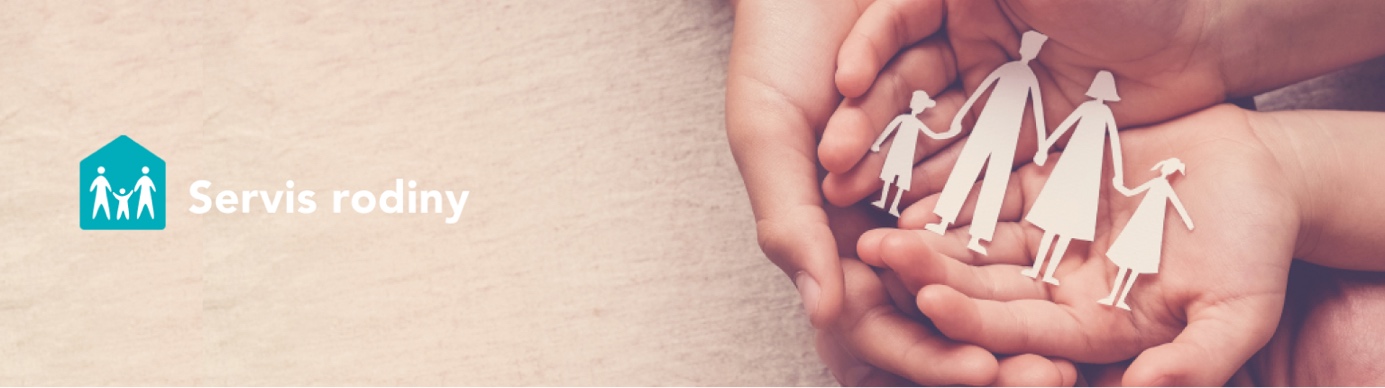 Než začnete vyplňovat samotný plán, zkuste si prosím odpovědět na následující otázky:Jaké je naše dítě? Co bych mu přál/a do života. Jak to mohu ovlivnit já, jak ty a co můžeme udělat společně? Jakou budoucnost si přeji pro naše dítě?Matka (jméno a příjmení)				Otec (jméno a příjmení)……………………………………………………………			………………………………………………............Bydliště 						Bydliště…………………………………………………………..			…………………………………………………………..Dítě/ děti (jméno a příjmení)				Datum narození…………………………………………………………….		…………………………………………………………………………………………………………………………….		……………………………………………………………………………………………………………………………                             ……………………………………………………………….Péče o dítěJak by měla vypadat péče o vaše dítě? Co si myslíte, že je pro něj nejlepší? Dáváte přednost péči společné nebo si myslíte, že by dítě mělo žít s Vámi nebo s druhým rodičem? Jak budete přistupovat k tomu, aby dítě pokud, bude žít s vámi, mělo zachovaný vztah i s druhým rodičem? Jak si myslíte, že druhý rodič, bude-li žít dítě u něj, zajistí, aby byl zachován vztah dítěte s Vámi?Jak si představujete, že bude dítě trávit čas s druhým rodičem a s vámi? Kde máte v plánu bydlet, jak to bude daleko?Péče o dítěRádi byste uzavřeli s druhým rodičem dohodu o tom, že do dospělosti dítěte se nebude stěhovat do  V případě stěhování, jak daleko se může druhý rodič odstěhovat? Nebo si přejete uzavřít dohodu, že se do dospělosti dítěte stěhovat nebudete?Jak budete řešit letní prázdniny? Kde a s kým dítě bude? Bude to jiné než ve školním roce? Jak bude dítě trávit významné svátky a výročí (Vánoce, Velikonoce, Mikuláš, narozeniny? Co si myslíte, že bude pro dítě nejlepší?V době vašich oslav (jmeniny, narozeniny) a další oslav, přejete si mít dítě u sebe, i když v tu dobu by mělo být u druhého rodiče? Umožníte druhému rodiči to samé? Nebo se přizpůsobíte termínem takových oslav?Jaké si myslíte, že má vaše dítě aktuální potřeby? Kdo tyto potřeby může zajistit?Shodnete se na výchovných přístupech s druhým rodičem? V čem se shodujete a v čem ne.Pokud bude vaše dítě ve vaší péči, kdy by mělo trávit čas s druhým rodičem? O víkendu, přes týden, přes noc, jindy?Pokud bude vaše dítě v péči druhého rodiče, kdy by mělo trávit čas s vámi. O víkendu, přes týden, přes noc, jindy?ScabJak si budete dítě předávat?Jak nastavíte komunikaci s druhým rodičem? Kolik času bude mít dítě na komunikaci s druhým  Jak KONTAKT A KOMUNIKACE DÍTĚTE A RODIČŮJak bude vypadat kontakt s druhým rodičem, když je dítě s vámi? (telefony, sms, emaily) Jaká bude frekvence? Kdy může druhý rodič kontaktovat dítě? Přejete si, aby komunikace měla nějaká pravidla nebo může být spontánní?Když budete potřebovat pohlídat dítě v době, kdy je u vás, budete v první řadě žádat druhého rodiče? Pokud ano, jaká budou stanovena pravidla (čas, komunikace atd.)?Pokud bude dítě u druhého rodiče a ten bude potřebovat hlídání má v první řadě kontaktovat vás? Pokud ano jaká budou stanovena pravidla? (čas, komunikace atd.)?Kontakt s prarodiči a širší rodinou. Jak si představujete kontakt s prarodiči dítěte? Souhlasíte s tím, aby dítě určitou dobu, kdy má být s druhým rodičem, bylo s prarodiči nebo širší rodinou? Máte nějaká pravidla pro kontakt, existují nějaké osoby, s kým si nepřejete, aby dítě trávilo čas. Uveďte prosím důvody proč.Jakým osobám může být dítě svěřováno v době, kdy má být s daným rodičem. Jakým osobám svěřováno být nemůže a z jakých důvodů?KONTAKT A KOMUNIKACE DÍTĚTE A RODIČŮJaká je vzdálenost bydliště rodičů? Vznikají nějaké náklady při převozu dětí? Může dítě případně přivést někdo jiný, kdo? Jak budou náklady hrazeny? Nebo dítě jezdí k druhému rodiči samo?Jak si přejete, aby Vám druhý rodič sděloval důležité informace týkající se dítěte?(osobně, emailem, telefonicky)? Kdy má tyto informace předávat (při předání dítěte, kdykoli to bude nutné, určitý den)?Co je pro vás důležité, aby vám druhý rodič bezpodmínečně sděloval?Napadají vás témata, kterým byste se rádi při komunikaci s dítětem vyhýbali?Souhlasíte s tím, že nebudete druhého rodiče před dítětem kritizovat, pomlouvat a vyjadřovat se o něm hanlivě?KONTAKT A KOMUNIKACE DÍTĚTE A RODIČŮSouhlasíte, že nebudete dítě využívat jako prostředníka pro komunikaci s druhým rodičem.Které osoby považujete důležité pro vaše dítě a rádi byste, aby s nimi udržovalo vztah?Je nějaká osoba, se kterou si nepřejete, aby vaše dítě udržovalo vztah? Z jakého důvodu?ŠKOLSKÁ ZAŘÍZENÍJaká školská zařízení by mělo vaše dítě navštěvovat ( MŠ, ZŠ, ZUŠ)?Rádi byste, aby vaše dítě zůstalo ve stávajících zařízeních?Jak si budete s druhým rodičem předávat informace o dítěti ve vztahu ke školským zařízením (prospěch, aktivity, případné problémy)? Jaké informace jsou pro vás důležité a jak si je budete předávat?Pokud škola nebo školka používá on-line komunikace, budou k ní mít přístup oba rodiče?Účast na třídních schůzkách? Kdo a jak se jich bude účastnit?Kdo a jak bude omlouvat dítě ze školy/ školky?Jak bude vypadat další vzdělávání vašeho dítěte? Školská zařízeníMá vaše dítě nějaké volnočasové aktivity? Jaké?Rádi byste, aby se dítě věnovalo konkrétnímu zájmu/koníčku? Z jakého důvodu?Jsou nějaké činnosti, kterým si nepřejete, aby se Vaše dítě věnovalo nebo až od určitého věku? Uveďte prosím z jakého důvodu?Jak si představujete účast/zapojení druhého rodiče u zájmových aktivit? Jak bude vypadat mé zapojení a zapojení druhého rodiče?Jak bude probíhat komunikace s druhým rodičem ohledně těchto aktivit? Kdo je bude financovat?Pokud budou zájmové činnosti zasahovat do doby, kdy je dítě u druhého rodiče  př.(závody), jaký bude postup?LÉKAŘSKÁ PÉČEPokud dítě onemocní v době, kdy má jít k druhému rodiči, jak budete postupovat?Jak se dohodnete ohledně výběru lékaře dítěte (praktický, zubní, specialista)?Jak budou financovány lékařské výkony, které nehradí zdravotní pojišťovna? (speciální diety, léky, brýle, rovnátka, nepovinné očkování)?Jak budete informovat druhého rodiče o zdravotním stavu dítěte, pokud by bylo dítě ve vaší péči? Jak budete informovat druhého rodiče při akutním zdravotním stavu?Přejete si mít přístup k lékařským zprávám o vašem dítěti? Jak tento přístup zajistit?Pokud bude dítě nemocné, jak o ně zajistíte péči?Pokud bude druhý rodič nucen zůstat s dítětem  doma, brát ošetřovné a sníží se mu tím jeho příjem, budete mu tuto ztrátu nějak kompenzovat? Jak?Pokud by dítěti byl uznán příspěvek na péči, kdo ho bude přijímat a jak bude péče o dítě vypadat?FINANCEJak bude vypadat finanční zajištění běžných výdajů dítěte? Bude hrazeno výživné? V jaké výši? Kdo ho bude hradit?Co považujete za mimořádné výdaje dítěte? Kdo je bude hradit?Kdo bude rozhodovat o těchto mimořádných výdajích, jak to bude komunikováno s druhým rodičem?Kdo bude uplatňovat daňové odpočty na dítě?Rádi byste, aby Vaše dítě mělo spoření nebo pojištění? Kdo ho sjedná, kdo ho bude hradit a v jaké výši?Jsou nějaké další věci, na kterých se potřebujete s druhým rodičem domluvit?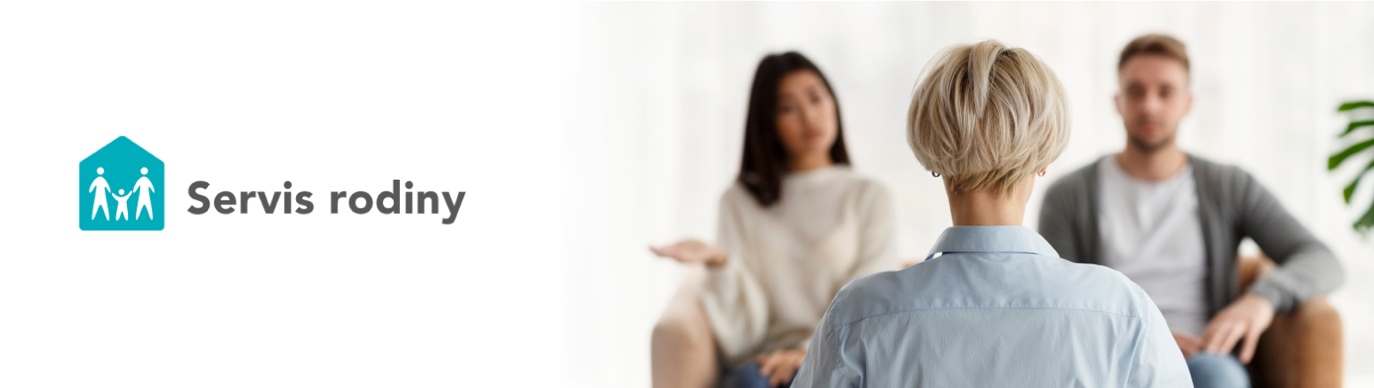 